Dans ce document, les parties grisées et en italique précisent les attendus de l’ADEME pour les paragraphes concernés.Le document ci-joint constitue le volet technique du dossier de demande d’aide à remplir par le porteur d’un projet concernant sa réponse à l’appel à projets régional « PROJETS participatifs et citoyens pour la Transition Energétique »Il concerne les projets suivants :L’aide à l’animation d’une démarche d’EIT,L’aide à la communication,Il est impératif de rendre ce dossier complété au format texte modifiable (type word).Au préalable, il est demandé au porteur de projet de prendre connaissance des règles générales de l’ADEME : https://www.ademe.fr/aides-financieres-lademe Pour toute précision, veuillez contacter la direction régionale de l’ADEME https://www.ademe.fr/content/liste-implantations-lademe Sommaire proposé1.	Préambule	42.	Objet de la candidature	42.1.	Les motivations de la Collectivité	42.1.1.	Le territoire	42.1.2.	Engagements existants	42.1.3.	Orientations de la démarche d’EIT	42.2.	Réalisations du niveau 1 ou 2 précédent	42.2.1.	Accompagnement technique et méthodologique	42.2.2.	Phase d’écoute	42.2.3.	Partage du pré-diagnostic et co-construction de la démarche	43.	Une synthèse des forces/faiblesses/opportunités/du territoire au regard des enjeux d’optimisation des ressources.	43.1.	Forces	43.2.	Opportunités	43.3.	Faiblesses et vigilance	44.	La mobilisation des acteurs	44.1.	Les acteurs internes	44.2.	Les acteurs externes	44.3.	Des relais potentiels et des opportunités	44.3.1.	Liés à des structures présentes sur le territoire	44.3.2.	Liés au SPPGD	44.3.3.	Liés aux évènements sur le territoire	45.	Un plan d’actions prévisionnel sur 2 ans	45.1.	Approche générale et objectifs	45.2.	L’animation et l’élargissement du groupe initial d’acteurs	45.3.	Identification des flux et détection de synergies	45.3.1.	Identifier les flux	45.3.2.	Animer des ateliers de détection de synergies	45.3.3.	Mettre en œuvre des synergies	45.4.	Recensement des apporteurs de solution	45.5.	Plateforme de détection des synergies	55.6.	Suites de la démarche	56.	Les moyens et le budget prévisionnel	56.1.	Les moyens humains	56.1.1.	Recrutement d’un animateur	56.1.2.	Gouvernance	56.2.	Les moyens techniques	56.3.	La communication	56.4.	Budget prévisionnel	57.	Conclusion	58.	Annexes	5PréambuleObjet de la candidature Les motivations de la CollectivitéLe territoire Engagements existantsOrientations de la démarche d’EITRéalisations du niveau 1 ou 2 précédentAccompagnement technique et méthodologiquePhase d’écoutePartage du pré-diagnostic et co-construction de la démarcheUne synthèse des forces/faiblesses/opportunités/du territoire au regard des enjeux d’optimisation des ressources. ForcesOpportunitésFaiblesses et vigilanceLa mobilisation des acteurs  Les acteurs internesLes acteurs externesDes relais potentiels et des opportunitésLiés à des structures présentes sur le territoireLiés au SPPGDLiés aux évènements sur le territoireUn plan d’actions prévisionnel sur 2 ans Approche générale et objectifsL’animation et l’élargissement du groupe initial d’acteursIdentification des flux et détection de synergiesIdentifier les fluxAnimer des ateliers de détection de synergiesMettre en œuvre des synergies Recensement des apporteurs de solutionPlateforme de détection des synergiesSuites de la démarcheLes moyens et le budget prévisionnel Les moyens humainsRecrutement d’un animateurGouvernanceLes moyens techniquesLa communicationBudget prévisionnelConclusion Annexes 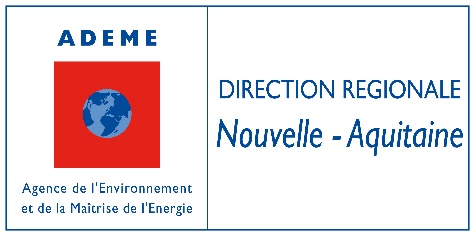 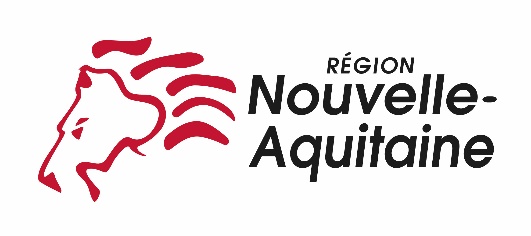 DOSSIER DE DEMANDE D’AIDEAppel à projet « Ecologie Industrielle Territoriale en Nouvelle-Aquitaine - EITNA »  Volet techniqueSeule la transmission des 3 volets complets (administratif, technique et financier) fera l’objet d’un examen de demande LES AIDES DE L’ADEME ET DE LA REGION NOUVELLE-AQUITAINE NE CONSTITUENT PAS UN DROIT DE DELIVRANCE ET N’ONT PAS DE CARACTERE SYSTEMATIQUE 